 Uprzejmie informuję, że w dniach od 2 do 20 marca 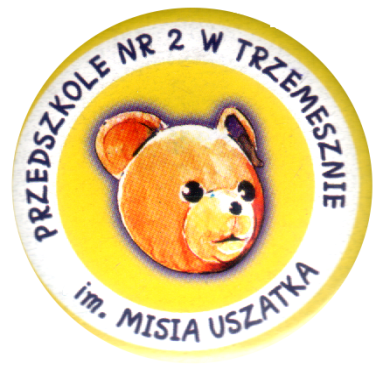 2020 roku w PRZEDSZKOLU Nr 2 im. MISIA USZATKA w Trzemesznie ul. B. Chrobrego 8 przyjmowane będą zgłoszenia dzieci 
na nowy rok szkolny 2020/21. Zainteresowanych proszę o pobranie WNIOSKU oraz załączników, 
a następnie ich zwrot w nieprzekraczalnym   terminie  do 20 marca 2020r. Informuję jednocześnie, że listy dzieci zakwalifikowanych i niezakwalifikowanych  podane będą do publicznej wiadomości 30 marca 2020r. w siedzibie przedszkola.                                     	                           Dyrektor przedszkola      /-/ Lucyna Korzycka